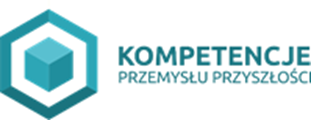 Załącznik nr 3 do Regulaminu rekrutacji i uczestnictwa w projekcie „Kompetencje Przemysłu Przyszłości”.OŚWIADCZENIE UCZESTNIKA PROJEKTUW związku z przystąpieniem do Projektu pn. „Kompetencje Przemysłu Przyszłości” oświadczam, że przyjmuję do wiadomości, iż w odniesieniu do zbioru „Zarządzanie Regionalnym Programem Operacyjnym Województwa Pomorskiego na lata 2014-2020”:Administratorem moich danych osobowych będzie Zarząd Województwa Pomorskiego pełniący funkcję Instytucji Zarządzającej (IZ) dla Regionalnego Programu Operacyjnego Województwa Pomorskiego na lata 2014-2020 (RPO WP 2014-2020), mający siedzibę przy  ul. Okopowej 21/27 w Gdańsku (80-810).Dane kontaktowe inspektora ochrony danych to e-mail: iod@pomorskie.eu lub tel. 58 32 68 518.Zgodnie z art. 6 ust. 1 lit. c oraz art. 9 ust. 2 lit. g RODO z dnia 27 kwietnia 2016 r. – moje dane osobowe są niezbędne dla realizacji Regionalnego Programu Operacyjnego Województwa Pomorskiego na lata 2014-2020 (RPO WP 2014-2020) i będą przetwarzane na podstawie: Rozporządzenia Parlamentu Europejskiego i Rady (UE) nr 1303/2013 z dnia 17 grudnia 2013 r. ustanawiającego wspólne przepisy dotyczące Europejskiego Funduszu Rozwoju Regionalnego, Europejskiego Funduszu Społecznego, Funduszu Spójności, Europejskiego Funduszu Rolnego na rzecz Rozwoju Obszarów Wiejskich oraz Europejskiego Funduszu Morskiego i Rybackiego oraz ustanawiającego przepisy ogólne dotyczące Europejskiego Funduszu Rozwoju Regionalnego, Europejskiego Funduszu Społecznego, Funduszu Spójności i Europejskiego Funduszu Morskiego i Rybackiego oraz uchylającego rozporządzenie Rady (WE) nr 1083/2006 (Dz. Urz. UE L 347 z 20.12.2013 r.);Rozporządzenia Parlamentu Europejskiego i Rady (UE) nr 1301/2013 z dnia 17 grudnia 2013 r. w sprawie Europejskiego Funduszu Rozwoju Regionalnego i przepisów szczególnych dotyczących celu „Inwestycje na rzecz wzrostu i zatrudnienia” oraz w sprawie uchylenia rozporządzenia (WE) nr 1080/2006 (Dz. Urz. UE L 347 z 20.12.2013 r.);Rozporządzenia Parlamentu Europejskiego i Rady (UE) nr 1304/2013 z dnia 17 grudnia 2013 r. w sprawie Europejskiego Funduszu Społecznego i uchylającego rozporządzenie Rady (WE) 
nr 1081/2006 (Dz. Urz. UE L 347 z 20.12.2013 r.);Ustawy z dnia 11 lipca 2014 r. o zasadach realizacji programów w zakresie polityki spójności finansowanych w perspektywie finansowej 2014-2020 (Dz.U. z 2018 r. poz. 1431, z późn. zm.);Umowy Partnerstwa - dokumentu, zatwierdzonego przez Komisję Europejską w dniu 23 maja 2014 r., wyznaczającego kierunki interwencji funduszy europejskich w Polsce w latach 
2014-2020 w ramach trzech polityk unijnych: Polityki Spójności, Wspólnej Polityki Rolnej i Wspólnej Polityki Rybołówstwa;Kontraktu Terytorialnego dla Województwa Pomorskiego  – umowy zawartej pomiędzy Rządem Polskim a Samorządem Województwa Pomorskiego w dniu 19 grudnia 2014 r., będącej wynikiem dwustronnych negocjacji. Stanowi zobowiązanie strony rządowej 
i samorządowej do realizacji celów i przedsięwzięć priorytetowych, które mają istotne znaczenie zarówno dla rozwoju kraju, jaki i województwa, w perspektywie 2020 r., oraz określa sposób ich finansowania, koordynacji i realizacji.Moje dane osobowe będą przetwarzane wyłącznie w celu realizacji Projektu pn. „Kompetencje Przemysłu Przyszłości”, w szczególności potwierdzania kwalifikowalności wydatków, udzielania wsparcia uczestnikom Projektu, ewaluacji, monitoringu, kontroli, audytu, sprawozdawczości oraz działań informacyjno–promocyjnych w ramach RPO WP 2014-2020, współfinansowanego z Europejskiego Funduszu Społecznego (EFS) oraz zapewnienia realizacji obowiązku informacyjnego dotyczącego przekazywania do publicznej wiadomości informacji o podmiotach uzyskujących wsparcie z RPO WP 2014-2020, współfinansowanego z EFS. Następnie moje dane będą przetwarzane w celu wypełnienia obowiązku archiwizacji dokumentów.Moje dane osobowe będą przetwarzane przez Instytucję Zarządzającą – Województwo Pomorskie, ul. Okopowa 21/27, 80-810 Gdańsk  reprezentowane przez Zarząd Województwa Pomorskiego oraz zostały powierzone do przetwarzania beneficjentowi realizującemu Projekt  – Pomorskiej Specjalnej Strefy Ekonomicznej Sp. z o.o., ul. Trzy Lipy 3, bud B, IV piętro 80--172 Gdańsk oraz podmiotom, które świadczą usługi na jego rzecz, w związku z realizacją Projektu.Odbiorcą moich danych osobowych będą:instytucje pośredniczące;podmioty świadczące usługi na rzecz Zarządu Województwa Pomorskiego w związku realizacją Regionalnego Programu Operacyjnego Województwa Pomorskiego na lata 2014-2020, w szczególności podmioty realizujące badania ewaluacyjne.podmioty świadczące usługi związane z przetwarzaniem danych osobowych (np. dostawcom usług informatycznych).Takie podmioty będą przetwarzać dane na podstawie umowy z Instytucją Zarządzającą i tylko zgodnie z jej poleceniami.Moje dane będą przechowywane na czas realizacji Projektu, zgodnie z zachowaniem zasad trwałości, aż do czasu wypełnienia obowiązku archiwizacji dokumentów projektowych.W terminie 4 tygodni po zakończeniu udziału w Projekcie przekażę beneficjentowi dane dotyczące mojego statusu na rynku pracy oraz informacje na temat udziału w kształceniu 
lub szkoleniu oraz uzyskania kwalifikacji lub nabycia kompetencji.W ciągu trzech miesięcy po zakończeniu udziału w projekcie udostępnię dane dotyczące mojego statusu na rynku pracy.Mam prawo dostępu do treści swoich danych oraz prawo ich sprostowania, usunięcia 
lub ograniczenia przetwarzania.Mam prawo do wniesienia skargi do Prezesa Urzędu Ochrony Danych Osobowych, gdy uznam,
iż przetwarzanie moich danych osobowych narusza przepisy RODO.Podanie moich danych osobowych jest niezbędne do realizacji ustawowych obowiązków IZ RPO WP związanych z procesem aplikowania o środki unijne i budżetu państwa oraz realizacji projektów w ramach Regionalnego Programu Operacyjnego Województwa Pomorskiego na lata 2014-2020. Jestem zobowiązany/a do ich podania, a konsekwencją niepodania danych osobowych będzie brak możliwości uczestnictwa w powyższym procesie.Moje dane osobowe nie będą przetwarzane w sposób zautomatyzowany (nie ma profilowania). (miejscowość i data)               (czytelny podpis uczestnika projektu)